ACTIVITEITENKALENDER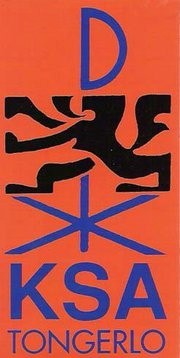 Beste Jong-hernieuwer,Welkom bij de tweede oudste (en de beste) groep van de KSA, namelijk de jong-hernieuwers! Dit is een nieuwe mijlpaal in jullie KSA-bestaan! We zijn zeer gemotiveerd om er samen met jullie een topjaar van te maken met avontuurlijke en vernieuwende activiteiten!Bij de leden waar we nog niet voor lidgeld zijn geweest komen we vrijdag langs, eventueel kan je zaterdag op de eerste activiteit ook nog betalen.We hopen dat jullie zo veel mogelijk activiteiten aanwezig gaan zijn, zo dat we er een heel vet jaar van kunnen maken!Hieronder volgt onze eerste spetterende kalender. Tot binnenkort*****************************************************************Wat?			Winter- BQQ + bespreking jaar + gezellige avond	Wanneer? 		Zaterdag 10 oktober 2015Hoe laat? 		17u30 tot 21u30Meebrengen? 	Honger, ideeën, 5 euroExtra info: 	Verwittig Bakker (0498/602459) als je wel of niet komt naar deze activiteit!Breng zeker jullie sport kalender mee zodat we hier rekening mee kunnen houden!Degene die hun nieuw hemd nog niet hebben, kunnen deze op deze activiteit krijgen. *****************************************************************Wat? 			Call of duty – The Bem at war	Wanneer? 		Zondag 18 oktober 2015Hoe laat? 		15u30 tot 18u00Meebrengen? 	Oude kleren, onzichtbaarheidsmantel, legerhelm, KSA Hemd*****************************************************************Wat?		           Dag van de jeugdbewegingWanneer? 		Vrijdag 23 OktoberHoe laat? 		Heel de dag: 00u00 tot 23u59	Meebrengen? 	Laat zien dat je een trots lid van KSA VIVED Tongerlo bent en doe net als de leiding je uniform aan naar school!*****************************************************************Wat? 			Pre Halloween nachtje heem Wanneer? 		Vrijdag 30 Oktober- Zaterdag 31 OktoberHoe laat? 		Vrijdag 19u00 – Zaterdag 11u00Meebrengen? 	Warme kleren + jas, Bedje, slaapzak, kussen, pyamaatje en knuffeltje*****************************************************************	Wat? 			Rosse lei battle dorpspelWanneer? 		Zondag 15 november Hoe laat? 		15u30 tot 18u00Meebrengen? 	Verkleed je als rosse Lei*****************************************************************	Wat? 			Survival of the fittestWanneer? 		Zondag 29 novemberHoe laat? 		13u00 tot 17u30Meebrengen? 	Oude, warme kleren*****************************************************************Zit je nog met vragen of opmerkingen, of kan je niet komen naar een activiteit? Dan kan je ons bereiken via onderstaande nummers, of via facebook!Ben Bakkers			benbakkers@live.be		0498/60 24 59Wim Hermans		wimhermans8@hotmail.com	0495/72 77 48Vele kusjes en knuffels van jullie leiding:Bakker en Wim-van-Sabine-van-Rie-van-Smietje!Het kamp zal dit jaar doorgaan van 12 juli tot 19 juli 2016. Duid dit al met VETTE letters aan in jullie agenda!